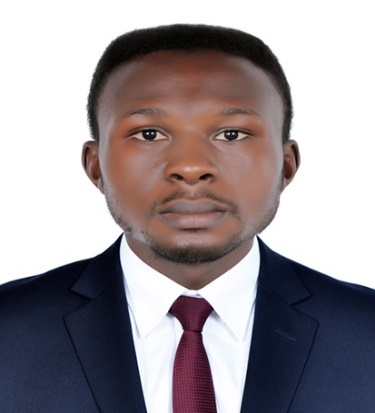 ACCOUNTING AND FINANCERESUMEName:             JERAD Email:              jerad-394949@2freemail.com Language:       English and FrenchACCOUNTS ASSISTANTCAREER SUMARYThree years’ of accounting experience working as a Junior Accountant , Account Assistant and Account coordinator under direction, performs a variety of professional level accounting duties involved in preparing, maintaining, analyzing, verifying, and reconciling complex financial transactions, statements, records, and reports; maintains the accuracy of ledgers and subsidiary financial systems; assists in the preparation of assigned budgets, annual audit, and year end closing; and provides highly responsible staff assistance to assigned management staff.WORK EXPERIENCEDEIRA Dubai, UAE (Part Time)	Position:Accounts Coordinator, July 2019-PresentDutiesPreparing Debit and Credit InvoicesWorking with spreadsheet, sales and purchase ledgers and journalsReconciles Accounts on daily, weekly and on monthly basisAnalysis Cash on Daily basis.Preparing statutory AccountsConducts internal audit of inventory.Prepares procurement orders to ensure stock availability.Managing petty cash transactionsCompile sales information into monthly reports for quarterly meetings. Handle refunds and exchanges at register while maintaining a friendly disposition.Bank in Douala-Cameroon.Position: Account Assistant, May 2017- July 2019Duties.Reconciled bank Accounts on daily, weekly and monthly basis.Assist with audit preparation and end- of- year closing.Managed customers’ accountsWork with inter-branch accounts.Assisted in budget preparationCalculating and checking to make sure payments, and amount records are correctSorting out incoming and outgoing daily post and answering any queriesBank in Yaounde -CameroonPosition: Junior Accountant, Nov 2016 to April 2017Duties:Provided clerical support to senior staff.Processed incoming customer payments.Oversaw of coordination of approvals of vendors payments.Update customer’s accounts information.Carried out monthly accounting reconciliationAnalysed financial information and prepare balance sheet. Carried out monthly depreciation schedule on Fixed AssetResolved accounts payables and receivables issues or queries.Corrects errors by posting adjustment entries journalsCORE COMPETENCIES Account management.Bank reconciliationPayable and receivablesJournal entriesStock managementInvoice preparationFinancial statement analysis &reportingFund flow and cash flow analysisBenchmarkingForeign exchange (FOREX) TraderCrypto Currency Prepares required status reportsEDUCATIONAL BACKGROUND                                                            YEAR OBTAINED Bachelor’s Degree Banking in Finance                                                             2016High School Diploma in Accounting                                                                  2013Vocational Training Certificate in Accounting (Accounts Clerk)   2009SKILLS AND ABILITIESKnowledge of customer service principles and practicesKnowledge of relevant computer applications; SAP, Tally, ERP, Global Bank software’s Ability to typeCommunication skills - verbal and writtenAdaptabilityCOMPUTER SKILLSMicrosoft wordMicrosoft excelPower point & AccessPublisher